Modelo de Aval Subvención (a depositar en la Caja General de Depósitos)La Entidad [razón social de entidad de crédito o sociedad de garantía recíproca] con C.I.F [•], con domicilio (a efectos de notificaciones y requerimientos) en [Municipio], C/ [•] C.P. [•], y en su nombre y representación, D. [nombre y apellidos del apoderado], mayor de edad, con D.N.I. nº [•], [y D. [•], mayor de edad, con N.I.F. [•], ambos] con poderes suficientes para obligarle/s en este acto, según resulta de la verificación de la representación de la parte inferior de este documentoAVALAa [RAZÓN SOCIAL DEL SOLICITANTE], con domicilio en [•] y CIF nº [•], en virtud de lo dispuesto por los  artículos 12  y 20 apartado c),  de la Orden ICT/1090/2021, de 1 de octubre , por la que se establecen las bases reguladoras y se efectúa la convocatoria correspondiente a 2021 de concesión de subvenciones correspondientes al Plan de modernización de la máquina herramienta de las pequeñas y medianas empresas (BOE nº 241, de 08/10/2021), , para responder de las obligaciones financieras derivadas de la concesión de la subvención de [importe de la subvención concedida] euros, asociado a la solicitud de financiación de la actuación denominada “[TÍTULO EXACTO DEL PROYECTO o SOLICITUD  PRESENTADA]”, ante la Dirección General de Industria y de la Pequeña y Mediana Empresa, del Ministerio Industria, Comercio y Turismo, con CIF nº S2800214E, por importe de [importe total del aval en letra] Euros: ([importe total del aval en número] €).Este aval se otorga solidariamente respecto al obligado principal, con renuncia expresa al beneficio de excusión y división y con compromiso de pago al primer requerimiento de la Caja General de Depósitos. Este aval tendrá validez hasta que la Administración resuelva expresamente su cancelación, habiendo sido inscrito en el día de la fecha en el Registro especial de Avales con número [●]En [•], a [•] de [•] de 202_ [razón social de entidad de crédito o sociedad de garantía recíproca]  P.p. D. [firma apoderado [___                                             P.p. D. [firma apoderado] __________ 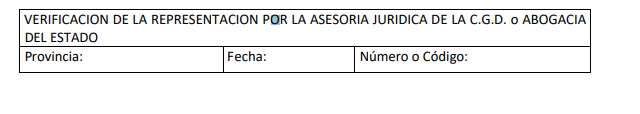 